赤い羽根共同募金助成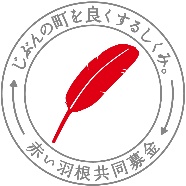 　　令和4年度『世代交流事業』公募助成のお知らせ　村上市共同募金委員会では、多世代の交流を目的とした事業を行う団体を支援するため、下記のとおり助成を行います。◎対象団体　　　自治会、小・中学校区単位で事業を実施する団体◎対象事業　　　多世代交流の推進を目的として行われる事業です。　　＊対象となる事業　　　　・昔の遊びやレクリエーションを通じてふれあう事業（例：カルタ大会、豆まき等）　　　　・手作り料理等を通じてふれあう事業（例：そうめん流し大会、料理教室等）　　　　・スポーツ等を通じてふれあう事業（例：グランドゴルフ大会等）　　＊対象とならない事業　　　　・伝統文化の継承を目的とした行事（お祭り、盆踊り等）◎対象経費　　　事業を実施するために直接必要となる経費です。　　　　　　　　　　　（例）事務消耗品費、会場使用料、食材料費（アルコール類は除く）、備品購入費 等◎対象とならない経費　　　　　　　　　　 ・団体の運営費（人件費、会議費等）　・建物に設置する常設の備品・事務機器の購入費　　　　　　　　　　　・事業に関連しない物品の購入◎対象事業年度　令和４年度（令和４年４月１日～令和５年３月３１日）◎助成金額　　　１団体につき上限２万円　　　　　　　　　　※申請は、年１回限りで、同一の団体に対する助成は通算３回までとします。応募多数の場合は、減額となります。◎応募方法　　　所定の申請書、添付書類を村上市共同募金委員会に提出。◎応募期間　　　令和３年４月１日（木）～５月１２日（月）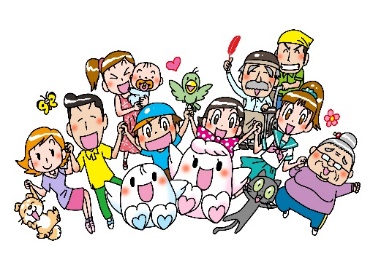 申込み・問い合せ　　　　　　村上市共同募金委員会（村上市社会福祉協議会　地域福祉課）〒959-3449　村上市岩船駅前56番地　　　　電話：62-7757　FAX：62-7780